Ogłoszenie!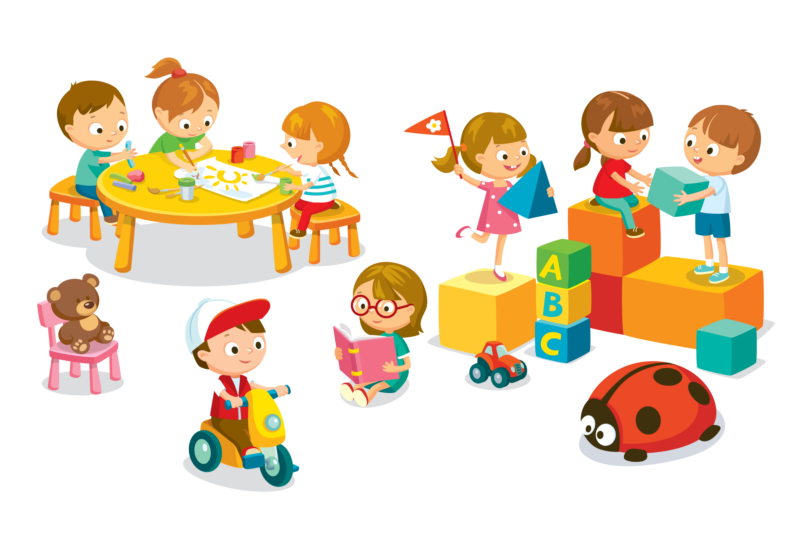   Serdecznie zapraszamy  na spotkanie adaptacyjne dla dzieci nowoprzyjętych z grupy „ Kaczuszki”, które odbędzie się 31 sierpnia ( czwartek) o godzinie 10:00-12:00.W spotkaniu adaptacyjnym z dzieckiem może uczestniczyć jeden rodzic.